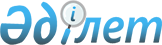 Об установлении ограничительных мероприятий на территории Ортадересинского сельского округа
					
			Утративший силу
			
			
		
					Постановление акимата Актогайского района Карагандинской области от 3 июня 2016 года № 23/01. Зарегистрировано Департаментом юстиции Карагандинской области 9 июня 2016 года № 3849. Утратило силу постановлением акимата Актогайского района Карагандинской области от 5 августа 2016 года № 36/01      Сноска. Утратило силу постановлением акимата Актогайского района Карагандинской области от 05.08.2016 № 36/01.

      В соответствии с подпунктом 18) пункта 1 статьи 31 Закона Республики Казахстан от 23 января 2001 года "О местном государственном управлении и самоуправлении в Республике Казахстан", подпунктом 9) пункта 2 статьи 10 Закона Республики Казахстан от 10 июля 2002 года "О ветеринарии", акимат Актогайского района ПОСТАНОВЛЯЕТ:

      1. В связи с возникновением заболевания пастереллез среди крупного рогатого скота, установить ограничительные мероприятия на территории Ортадересинского сельского округа.

      2. Провести ветеринарно-санитарные, оздоровительные и ограничительные мероприятия в соответствии с действующим законодательством Республики Казахстан.

      3. Контроль за исполнением настоящего постановления возложить на заместителя акима Актогайского района К.Нокеш.

      4. Настоящее постановление вводится в действие со дня его первого официального опубликования.



      "СОГЛАСОВАНО"



      03 июня 2016 год


					© 2012. РГП на ПХВ «Институт законодательства и правовой информации Республики Казахстан» Министерства юстиции Республики Казахстан
				
      Аким района

С. Әбеуова

      Руководитель государственного учреждения
"Актогайская районная территориальная
инспекция Комитета ветеринарного
контроля и надзора Министерства
сельского хозяйства Республики Казахстан"
__________М.Кулымжанов
